TISKOVÁ ZPRÁVAKabinetu pro standardizaci a partnerůNOVÁ ZNAČKA KVALITY PRO BEZPEČNOST NA DĚTSKÉM HŘIŠTI –ZOO PLZEŇV Praze – 2016-06-21Je tomu již několik let, co skupina partnerů, subjektů zainteresovaných do zlepšování prevence dětských úřadů na hřištích a sportovištích spojila své síly a začala spolupracovat na řešení neutěšené situace bezpečnosti dětských hřišť a sportovišť. Mnohá hřiště, a to i zcela nová, totiž mohou vykazovat závažné nedostatky ohledně bezpečnosti. Kdyby o tom věděli rodiče, kteří se svými ratolestmi na takové veřejné zařízení docházejí, asi by hledali jiné místo pro rozvíjení pohybových způsobilostí a dovedností svých potomků.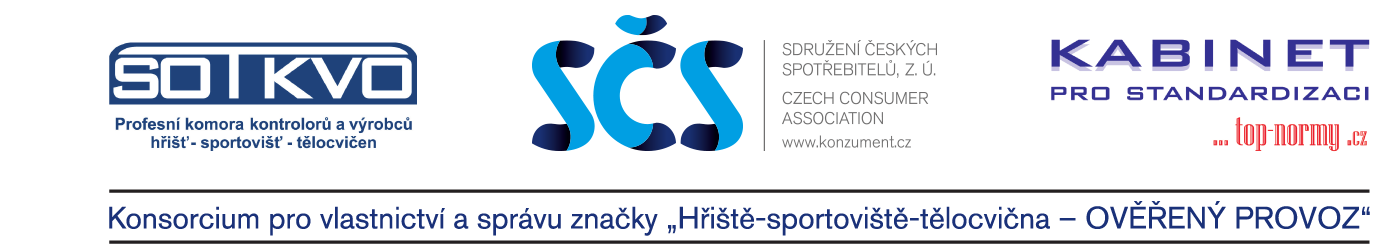 Výsledkem spolupráce bylo vyvinutí a zavedení značky kvality „Hřiště-sportoviště-tělocvična – Ověřený provoz“. 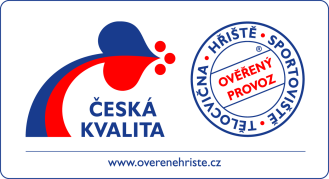 Dne 22. 6. v 10:30 hod bude slavnostně předáno osvědčení o obdržení licence na používání této značky Zoologické a botanické zahradě města Plzeň, a to pro novostavbu dětského hřiště – lanové centrum.ZOO v Plzni se tak zařazuje k řadě provozovatelů veřejných zařízení, nesoucích tuto značku kvality. Jejich seznam přikládáme k této zprávě. Podmínky udělení značky: Značka je licencí zpřístupněna žadatelům, kteří chtějí prokázat splnění a následné dlouhodobé dodržování shody provozovaných herních a sportovních prvků s požadavky legislativy a evropských norem, a i bezpečný provoz veřejného zařízení. Stav je každoročně ověřen auditem (nezávislou technickou kontrolou). Značka byla přijata do programu Česká kvalita (www.NPJ.cz), čímž prokázala splnění náročných podmínek stanovených pro její získání.Správnou praxi provozu dětských hřišť a sportovišť i značku pro bezpečné hřiště konsorcium s partnery propaguje na řadě akcí a seminářů v regionech, v médiích, v osvětové literatuře. (Viz též www.overenehriste.cz). Seznam ověřených hřišť naleznete na adrese http://www.overenehriste.cz/overena-hriste/seznam-overenych-hrist.php.  Informace k organizaci předání značky v ZOO Plzeň – Ján Sýkora - sykoraja@plzen.eu; Robert Kazda – kazdaro@plzen.eu , 724177414Informace ke značce - Libor Dupal, dupal@regio.cz; 602561856Sdružení českých spotřebitelů, z.ú. (SČS) si klade za cíl hájit oprávněné zájmy a práva spotřebitelů na vnitřním trhu EU a ČR, přičemž zdůrazňuje preventivní stránku ochrany zájmů spotřebitelů: „Jen poučený spotřebitel se dokáže účinně hájit“. SČS působí v řadě oblastí - pokrývají odbornosti ve vztahu ke kvalitě a bezpečnosti výrobků včetně potravin, technické normalizaci a standardizaci, kvalitě a bezpečnosti služeb včetně služeb finančního trhu aj. Pod Altánem 99/103; 100 00  Praha 10 – Strašnice; +420 261263574, spotrebitel@regio.cz; www.konzument.czKabinet pro standardizaci, o.p.s. (KaStan) je nezávislou obecně prospěšnou společností založenou Sdružením českých spotřebitelů. Cílem je zvyšování bezpečnosti a kvality výrobků a služeb vytvářením a podporou funkce nástrojů zajišťujících účinné zapojení spotřebitelů do standardizačních procesů (technická normalizace, certifikace a posuzování shody, akreditace, dozor nad trhem), včetně uplatňování technických předpisů a norem. Pod Altánem 99/103; 100 00  Praha 10 – Strašnice; +420 261263574, normy@regio.cz; www.top-normy.cz 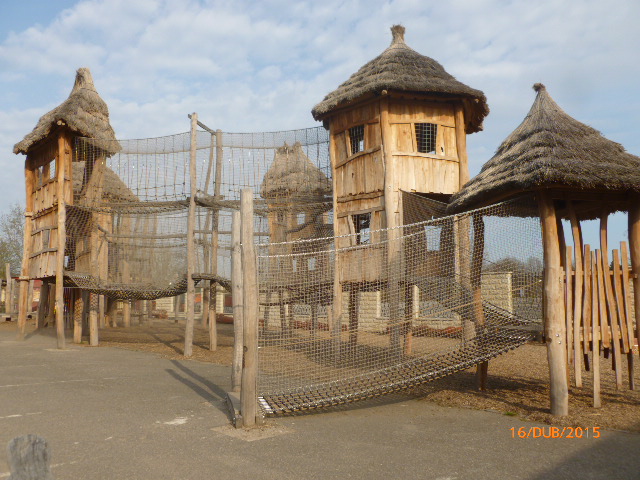 Příloha k TZ – Veřejná zařízení s značkou kvality „Hřiště-sportoviště-tělocvična – Ověřený provoz“Aktuálně jsou další hřiště a sportoviště v prověřovacím procesuDruh zařízeníNázevMěsto (obec)AdresaZřizovatelDatum udělení licenceDětské hřištěDětské hřiště - lanové centrum, ZOO PlzeňPLZEŇZoologická a botanická zahrada města Plzeň, Pod Vinicemi 9, 301 16 PlzeňZoologická a botanická zahrada města Plzeň22. 6. 2016TělocvičnaTělocvična, Obchodní akademie HovorčovickáPRAHA 3U Vinohradského Hřbitova 3Obchodní akademie Hovorčovická23. 5. 2016Sportoviště-tělocvičnaTělocvična II, Základní škola EdenPRAHA 10Vladivostocká 6/1035Základní škola Eden, Praha 1015. 11. 2015Sportoviště-tělocvičnaTělocvična I, Základní škola EdenPRAHA 10Vladivostocká 6/1035Základní škola Eden, Praha 1015. 11. 2015Dětské hřištěMateřská škola U Vysočanského Pivovaru IIPRAHA 9U Vysočanského PivovaruMateřská škola U Vysočanského Pivovaru10. 11. 2015Dětské hřištěDětské hřiště Rákosníček na sídlišti LhotkaČESKÁ TŘEBOVÁSídliště LhotkaMěstský úřad Česká Třebová27. 10. 2014Dětské hřištěDětské hřiště Štěpánkova, Praha 5Hlavní město PRAHAŠtěpánkova, Praha 5Hlavní město Praha27. 10. 2014Dětské hřištěDětské hřiště Bártlova, Praha 9 – Horní PočernicePRAHA 9 – Horní PočerniceBártlova, Praha 9 – Horní PočerniceMěstská část Praha 2021. 10. 2014Dětské hřištěDětské hřiště Mládežnická, SadskáSADSKÁMládežnická, SadskáMěsto SADSKÁ8. 10. 2014SportovištěSportovní areál Podolí - dvě víceúčelová hřiště pod uzavřenímPRAHA 4Za Sokolovnou x PodolskáMěstská část Praha 412. 11. 2013Dětské hřištěDětské hřiště v areálu TrnavskáPRAHA 4Trnavská ul.Městská část Praha 412. 11. 2013Dětské hřištěDětské hřiště na Husově náměstíHOSTIVICEHusovo náměstíMěstský úřad Hostivice, Husovo náměstí 13, 235 801. 11. 2013Sportoviště - tělocvičnaSportovní hala Jižní MěstoPRAHA 11Květnového VítězstvíMěstská část Praha 11 ()30. 5. 2013Dětské hřištěDětské hřiště v MŠ Hroncova 1882PRAHA 4Hroncova 1882Mateřská škola Pha 4, Hroncova20. 12. 2012Dětské hřištěDětské hřiště v MŠ Hroncova 1883PRAHA 4Hroncova 1883Mateřská škola Pha 4, Hroncova20. 12. 2012Dětské hřištěDětské hřiště SkrchovSKRCHOV - LetoviceLetoviceObec Skrchov20. 12. 2012Dětské hřištěDětské hřiště v MŠ NučiceNUČICE - Praha - západKubrova 338, 252 16 NučiceZákladní škola a Mateřská škola Nučice,5. 11. 2012Dětské hřištěDětské hřiště v MŠ SdruženíPRAHA 4Družstevní Ochoz 5/1308, Praha 4Základní škola a Mateřská škola Sdružení,5. 11. 2012Dětské hřištěDětské hřiště v MŠ U Vysočanského PivovaruPRAHA 9U Vysočanského PivovaruMateřská škola U Vysočanského Pivovaru5. 11. 2012Dětské hřištěDětské hřiště Běluňská - JívanskáPRAHA 20, Horní PočerniceBěluňská - JívanskáMČ Praha 205. 11. 2012Dětské hřištěRákosníčkovo hřištěSOKOLOVUlice Závodu MíruMěsto Sokolov5. 11. 2012Dětské hřištěDětské hřiště Science Fiction TownPRAHA 10Areál volného času GutovkaPraha 10 Majetková a.s.16. 10. 2012Dětské hřištěDětské hřiště v areálu ŠkodalandPLZEŇ IIIŠkodalandMěsto Plzeň III25. 6. 2012SportovištěMultifunkční sportoviště v lesoparku J. PotůčkaPARDUBICE VIITrnová - PardubiceMO Pardubice VII3. 11. 2011Dětské hřištěDětské hřiště Pod Karlovým MostemPRAHA 1Pod Karlovým Mostem, P1Městská část Praha 110. 12. 2010Dětské hřištěDětské hřiště PískovcováPRAHA 9PískovcováMěstská část Praha 910. 12. 2010